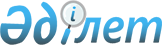 О внесении дополнений и изменений в приказ Министра образования и науки Республики Казахстан от 25 марта 2000 года N 247 "Об утверждении Типовых правил приема в высшие учебные заведения Республики Казахстан"
					
			Утративший силу
			
			
		
					Приказ Министра образования и науки Республики Казахстан от 2 апреля 2007 года N 150. Зарегистрирован в Министерстве юстиции Республики Казахстан 26 апреля 2007 года N 4638. Утратил силу приказом Министра образования и науки Республики Казахстан от 19 декабря 2007 года N 638.

      Сноска. Приказ Министра образования и науки РК от 2 апреля 2007 года N 150 утратил силу приказом Министра образования и науки РК от 19 декабря 2007 года N 638 (вводится в действие по истечении 10 календарных дней после дня его первого официального опубликования).       ПРИКАЗЫВАЮ : 

      1. Внести в приказ Министра образования и науки Республики Казахстан от 25 марта 2000 года N 247 "Об утверждении Типовых правил приема в высшие учебные заведения Республики Казахстан" (зарегистрированный в Реестре государственной регистрации нормативных правовых актов за N 1118, опубликованный в Бюллетене нормативных правовых актов центральных исполнительных и иных государственных органов Республики Казахстан, 2000 г., N 6, с изменениями, внесенными приказами Министра образования и науки Республики Казахстан от 18 мая 2001 года N 366 "О внесении изменений и дополнений в приказ Министра образования и науки Республики Казахстан от 25 марта 2000 года N 247 "Об утверждении Типовых правил приема в высшие учебные заведения Республики Казахстан", зарегистрированным в Реестре государственной регистрации нормативных правовых актов за N 1514, от 17 мая 2002 года N 394 "О внесении изменений и дополнений в приказ Министра образования и науки Республики Казахстан от 25 марта 2000 года N 247 "Об утверждении Типовых правил приема в высшие учебные заведения Республики Казахстан", зарегистрированным в Реестре государственной регистрации нормативных правовых актов за N 1859, опубликованным в Бюллетене нормативных правовых актов центральных исполнительных и иных государственных органов Республики Казахстан, 2002 года, N 30, приказом и.о. Министра образования и науки Республики Казахстан от 22 февраля 2003 года N 116-1 "О внесении изменений и дополнений в приказ Министра образования и науки Республики Казахстан от 25 марта 2000 года N 247 "Об утверждении Типовых правил приема в высшие учебные заведения Республики Казахстан, зарегистрированным в Министерстве юстиции Республики Казахстан за N 1118", зарегистрированным в Реестре государственной регистрации нормативных правовых актов за N 2211, приказами Министра образования и науки Республики Казахстан от 23 марта 2004 года N 241 "О внесении изменений и дополнений в приказ Министра образования и науки Республики Казахстан от 25 марта 2000 года N 247 "Об утверждении Типовых правил приема в высшие учебные заведения Республики Казахстан, зарегистрированным в Министерстве юстиции Республики Казахстан за N 1118", зарегистрированным в Реестре государственной регистрации нормативных правовых актов за N 2808, от 11 марта 2005 года N 149 "О внесении изменений и дополнений в приказ Министра образования и науки Республики Казахстан от 25 марта 2000 года N 247 "Об утверждении Типовых правил приема в высшие учебные заведения Республики Казахстан", зарегистрированным в Реестре государственной регистрации нормативных правовых актов за N 3559, опубликованным в газете "Юридическая газета" от 22 сентября 2005 года N 174, от 7 июня 2005 года N 353 "О внесении изменений и дополнений в приказ Министра образования и науки Республики Казахстан от 25 марта 2000 года N 247 "Об утверждении Типовых правил приема в высшие учебные заведения Республики Казахстан", зарегистрированным в Реестре государственной регистрации нормативных правовых актов Республики Казахстан за N 3681, опубликованным в Бюллетене нормативных правовых актов центральных исполнительных и иных государственных органов Республики Казахстан, сентябрь 2005 года, N 18, от 1 марта 2006 года N 95 "О внесении изменений и дополнений в приказ Министра образования и науки Республики Казахстан от 25 марта 2000 года N 247 "Об утверждении Типовых правил приема в высшие учебные заведения Республики Казахстан", зарегистрированным в Реестре государственной регистрации нормативных правовых актов Республики Казахстан за N 4133, опубликованным в газете "Юридическая газета" от 16 июня 2006 года N 109-110) следующие дополнения и изменения: 

      в Типовых правилах приема в высшие учебные заведения Республики Казахстан, утвержденных указанным приказом (далее - Типовые правила приема): 

      пункт 5 дополнить абзацем вторым следующего содержания: 

      "При приеме на обучение в учебные заведения устанавливается квота приема, утвержденная постановлением Правительства Республики Казахстан от 11 ноября 2002 года N 1188 "Об установлении квоты  приема при поступлении на учебу в организации среднего профессионального и высшего профессионального образования для отдельных категорий лиц". Перечень специальностей бакалавриата и высшего специального образования, по которым для граждан, окончивших сельские организации образования, установлена квота приема в высшие учебные заведения Республики Казахстан, устанавливается согласно приложению 4 настоящих Типовых правил приема."; 

      пункт 7 дополнить абзацем четырнадцать следующего содержания: 

      "Абитуриенты, выбравшие творческие специальности, в том числе обладатели знака "Алтын белгі" участвуют в конкурсе на получение государственного образовательного гранта по одной специальности и указывают только тот вуз, в котором они сдавали творческие экзамены."; 

      пункт 8 изложить в следующей редакции: 

      "8. Минимальный уровень баллов, необходимый для участия в конкурсе на зачисление в число студентов, составляет 60 баллов, в том числе не менее 7 баллов по профильному предмету, а по остальным предметам положительную оценку."; 

      в пункте 14 после слов "две фотокарточки размером 3x4," дополнить словами "медицинскую справку по форме 086-У,"; 

      в пункте 32: 

      слова "а также" исключить; 

      после слов "копии приказов о зачислении студентов" дополнить словами ", а также данные студентов (ФИО, специальность), отказавшихся от государственного образовательного гранта и не явившихся в вуз"; 

      в приложение 1 к Типовым правилам приема в высшие учебные заведения Республики Казахстан: 

      строку "4. Военная академия Вооруженных сил Республики Казахстан Министерства обороны Республики Казахстан г. Алматы" заменить строкой "4. Военный институт сухопутных войск Министерства обороны Республики Казахстан г. Алматы"; 

      строку "5. Актюбинское высшее военное авиационное училище имени Т. Бегельдинова Министерства обороны Республики Казахстан г. Актюбинск" заменить строкой "5. Военный институт Сил Воздушной обороны имени дважды героя Советского Союза Т.Я. Бегельдинова Министерства обороны Республики Казахстан г. Актобе"; 

      строку "8. Военный факультет при Академии гражданской авиации Министерства обороны Республики Казахстан г. Алматы" заменить строкой "8. Военный институт иностранных языков Министерства обороны Республики Казахстан г. Алматы"; 

      строку "10. Высшее военно-морское училище Министерства обороны Республики Казахстан г. Актау" заменить строкой "10. Военно-морской институт Министерства обороны Республики Казахстан г. Актау"; 

      дополнить строками 11-14 следующего содержания: 

      "11. Национальный университет Министерства обороны Республики Казахстан г. Кокшетау"; 

      "12. Академия Комитета национальной безопасности Республики Казахстан г. Алматы"; 

      "13. Военный институт Комитета национальной безопасности Республики Казахстан г. Алматы"; 

      "14. Военно-инженерный институт радиоэлектроники и связи Министерства обороны Республики Казахстан г. Алматы"; 

      в приложение 2 к Типовым правилам приема в высшие учебные заведения Республики Казахстан: 

      дополнить пунктами 9-30 следующего содержания: 

      "9. 050706 - Геология и разведка месторождений полезных ископаемых"; 

      "10. 051003 - Командная тактическая танковых войск"; 

      "11. 051004 - Командная тактическая воздушно-десантных войск и войсковой разведки"; 

      "12. 051005 - Командная тактическая артиллерия"; 

      "13. 051006 - Командная тактическая автомобильных войск"; 

      "14. 051007 - Бронетанковое вооружение и техника"; 

      "15. 051008 - Командная тактическая инженерных войск"; 

      "16. 051009 - Офицеры воспитательных структур"; 

      "17. 051010 - Командная тактическая вещевого обеспечения войск"; 

      "18. 051011 - Командная тактическая продовольственного обеспечения войск"; 

      "19. 051012 - Командная тактическая обеспечения жидким топливом"; 

      "20. 051013 - Командная тактическая мотострелковых войск"; 

      "21. 051018 - Радиосвязь и радионавигация"; 

      "22. 051019 - Сети и системы коммутации"; 

      "23. 051020 - Радиотехника"; 

      "24. 051029 - Эксплуатация летательных аппаратов"; 

      "25. 051030 - Штурманская тактическая авиация, эксплуатация летательных аппаратов"; 

      "26. 051031 - Командная тактическая боевого управления авиацией"; 

      "27. 051032 - Техническая эксплуатация летательных аппаратов и двигателей"; 

      "28. 051033 - Авиационное вооружение"; 

      "29. 051034 - Техническая эксплуатация авиационного электрофицированного пилотажно-навигационного и радиоэлектронного оборудования"; 

      "30. 051035 - Авиационное радиоэлектронное оборудование"; 

      в приложении 3 к Типовым правилам приема в высшие учебные заведения Республики Казахстан: 

      в главе "Специальности бакалавриата": 

      параграф "1. Образование" дополнить строками следующего содержания: 

      "050121 Казахский язык и литература в школах с неказахским языком обучения, Казахская литература, Казахский язык"; 

      "050122 Русский язык и литература в школах с нерусским языком обучения, Русская литература, Русский язык"; 

      параграф "2. Гуманитарные науки" дополнить строками следующего содержания: 

      "050209 Востоковедение, Иностранный язык, Иностранный язык"; 

      "050210 Иностранная филология, Иностранный язык, Иностранный язык"; 

      "050211 Теология, Всемирная история, История Казахстана"; 

      параграф "7. Технические науки и технологии" дополнить строкой следующего содержания: 

      "050733 Технология и проектирование текстильных материалов, Физика, Математика"; 

      параграф "8. Сельскохозяйственные науки" дополнить строками следующего содержания: 

      "050809 Плодоовощеводство, Биология, Биология"; 

      "050810 Мелиорация, рекультивация и охрана земель, Биология, Математика"; 

      параграф "9. Услуги": 

      строку "050903 Землеустройство, Физика, Математика" заменить строкой "050903 Землеустройство, География, Математика"; 

      строку "050909 Сестринское дело, Биология, Биология" исключить; 

      дополнить параграфом 11 "11. Здравоохранение и социальное обеспечение (медицина)": 

      "051101 Сестринское дело, Биология, Биология"; 

      "051102 Общественное здравоохранение, Биология, Биология"; 

      "051103 Фармация, Химия, Химия"; 

      в главе "Специальности высшего специального образования": 

      в параграфе "2. Здравоохранение и социальное обеспечение (медицина)": 

      строку "051101 Лечебное дело, Биология, Биология" заменить строкой "051301 Общая медицина, Биология, Биология"; 

      строку "051102 Педиатрия, Биология, Биология" заменить строкой "051302 Стоматология, Биология, Биология"; 

      строки: 

      "051103 Медико-профилактическое дело, Биология, Биология"; 

      "051104 Стоматология, Биология, Биология"; 

      "051105 Фармация, Химия, Химия"; 

      "051106 Восточная медицина, Биология, Биология"; 

      "051107 Медико-биологическое дело, Биология, Биология"; 

      "051108 Сестринское дело, Биология, Биология" исключить; 

      в приложении 4 к Типовым правилам приема в высшие учебные заведения Республики Казахстан: 

      в главе "Специальности бакалавриата" 

      параграф "1. Образование" дополнить строками следующего содержания: 

      "050121 Казахский язык и литература в школах с неказахским языком обучения"; 

      "050122 Русский язык и литература в школах с нерусским языком обучения"; 

      параграф "8. Сельскохозяйственные науки" дополнить строками следующего содержания: 

      "050809 Плодоовощеводство"; 

      "050810 Мелиорация, рекультивация и охрана земель"; 

      параграф "9. Услуги": 

      строку "050903 Землеустройство и кадастр" заменить строкой "050903 Землеустройство". 

      дополнить параграфом 11 следующего содержания: 

      "11. Здравоохранение и социальное обеспечение (медицина)"; 

      "051101 Сестринское дело"; 

      "051102 Общественное здравоохранение"; 

      "051103 Фармация"; 

      в главе "Специальности высшего специального образования"; 

      в параграфе "2. Здравоохранение и социальное обеспечение (медицина)": 

      строку "051101 Лечебное дело" заменить строкой "051301 Общая медицина"; 

      строку "051102 Педиатрия" заменить строкой "051302 Стоматология"; 

      строки: 

      "051103 Медико-профилактическое дело"; 

      "051104 Стоматология"; 

      "051105 Фармация"; 

      "051106 Восточная медицина"; 

      "051107 Медико-биологическое дело" исключить. 

      2. Департаменту высшего и послевузовского образования (Курманалиев К.А.) обеспечить государственную регистрацию настоящего приказа в Министерстве юстиции Республики Казахстан. 

      3. Настоящий приказ вводится в действие со дня официального опубликования.       Министр 
					© 2012. РГП на ПХВ «Институт законодательства и правовой информации Республики Казахстан» Министерства юстиции Республики Казахстан
				